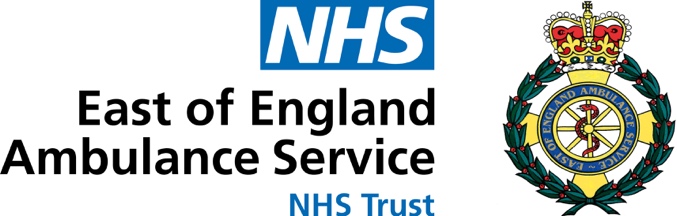 COVID -19 Antibody Testing Data Collection FormPlease return for the FAO of Dr Tom Davis, Medical Director, East of England Ambulance Service Trust, Whiting Way, Melbourn, Cambs, SG8 6NA.Telephone: 01763268700Consultant LeadTom DavisFirst Name Surname AddressDate of BirthNHS NumberDate Sample Taken Time Sample TakenClinician Taking Sample Patient Consent for Sample to be TakenPatient Consent for Storage of SampleNotes 